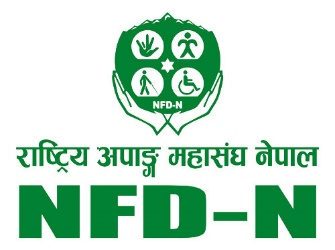 राष्ट्रिय अपाङ्ग महासंघ नेपालकोभिड १९ को माहामारी र लकडाउनको परिस्थितिमा अपाङ्गता भएका व्यक्तिमा परेको प्रभावको लेखाजोखाले उजागर गरेका मुख्य तथ्यहरू  कोभिड १९ को मामामारीबाट सम्पूर्ण विश्व नै प्रभावित भैरहेको यस परिवेशमा नेपाल पनि अछुतो रहन सकेको छैन । नेपाल २०७६ साल चैत ११ गतेदेखी सम्पूर्ण देश लकडाउन अर्थात बन्दाबन्दीको अवस्थामा छ । यसबाट सबै जनता प्रभावित त भएका छन नै त्यसमा गरिव, विपन्न, महिला, ज्येष्ठ नागरिक र अपाङ्गता भएका व्यक्तिहरू धेरै प्रभावित भएका छन् । यसै सन्दर्भमा लकडाउनको अवस्थामा नेपालमा अपाङ्गता भएका व्यक्तिहरू कसरी प्रभावित भैरहेका छन् र उनीहरूका तत्काल संबोधन गर्नुपर्ने समस्या र सवालहरू के के छन् भन्ने विषयमा जानकारी लिन राष्ट्रिय अपाङ्ग महासंघ नेपाललले छिटो बिधिबाट  लेखाजोखा गरेको छ । १२ देखि २२ अप्रील २०२० मा सबै प्रदेशलाइ समेटेर ७१ जिल्लाका ४२२ जना अपाङ्गता भएका व्यक्ति वा तीनका अभिभावक/संरक्षक र ६१ जिल्लाका १०१ जना अपाङ्गता भएका व्यक्तिका संस्थाका प्रतिनिधिहरूसँग टेलिफोन मार्फत अन्तरवार्ता लिइ गरिएको उक्त लेखाजोखाको प्रतिवेदनले देहायबमोजिम मुख्य तथ्यहरू बाहिर ल्याएको छ । कोभिड १९ सँग सम्बन्धित सार्वजनिक सूचना र जनचेतना सामग्रीहरूमा सबै प्रकारका अपाङ्गता भएका व्यक्तिहरू पहुँच नपुगेको हुनाले कोभिड १९ र यो मामामारीसँग सम्बन्धित सामान्य जानकारी पनि ४१.२३% ले ज्यादै कम पाएका छन् भने ५.९२% ले केहि पनि जानकारी पाएका छैनन । कोभिड १९ को संक्रमणबाट बच्न अपनाउनुपर्ने उपायहरूको बारेमा थोरै थोरै मात्र थाहा पाउने वा पुरा जानकारी नपाउने ४२.१८% छन् भने ६.८८% लाइ यस विषयमा केही पनि थाहा छैन । यस्तो माहामारीको अवस्थामा संख्या वा प्रतिशत सानो भएपनि महामारीबाट कसरी बच्चे भन्ने विषयमा कत्तिपनि जानकारी नपाउनु संक्रमणको दृष्टिले खतरापूर्ण छ ।     कम मात्र जानकारी पाउने वा केहीपनि जानकारी नपाउनेमध्ये ६० प्रतिशत पूर्ण वा अति अशक्त अपाङ्गता भएका व्यक्तिको समुहमा पर्छन् । यसले अपाङ्गताको गम्भीरता बढी भएका व्यक्तिहरूनै सूचनाको पहुँचबाट टाढा छन् भन्ने देखाउँछ । टेलिभिजनको माध्यमबाट सूचना लिने अपाङ्गता भएका व्यक्तिहरूको संख्या सबैभन्दा धेरै (६७%)  छ । रेडीयो र साथिभाइ/नातागोताबाट सूचना लिनेहरू क्रमश ६०% र ५६% सहित क्रमशः दोस्रो र तस्रो स्थानमा छन् ।  ४६% अपाङ्गता भएका व्यक्तिहरूको विचारमा कोभिड सम्बन्धी सूचना तथा जनचेतना सामग्रीहरू उनीहरूका लागि थोरै मात्रामा मात्र पहुँचयुक्त छन् भने १५% का विचारमा त सामग्रीहरू पटक्कै पहुँचयुक्त छैनन् । यसले के देखाउँछ भने लगभग ६१% अपाङ्गता भएका व्यक्तिहरूका लागि उक्त सूचना सामग्रीहरू या त पटक्कै पहुँचयुक्त छैनन् या अलि अलि मात्र पहुँचयुक्त छन । यसरी सूचना तथा सचेतना सामग्रीहरू पहुँचयुक्त छैनन भन्नेहरू मध्ये अधिकांश (६९%) पूर्ण तथा अति अशक्त अपाङ्गता अन्तर्गत पर्छन् । यसले अपाङ्गता भएका व्यक्तिहरूको कोभिड सम्बन्धी सूचनामा र चेतनामुलक सामग्रीमा पहुँच निकै कम छ भन्ने देखाउँछ जसले उनीहरूमा संक्रमण बढाउन सक्ने खतरा छ ।      लकडाउनको कारणले ४०.०८% ले आफ्नो आयस्रोत गुमाइसकेका छन् भने १९.८९% ले निकट भविश्यमै गुमाउनेवाला छन् । यसरी आयस्रोत गुमाउनेहरूमा ४८.६८% महिला छन् भने ५१.३२% पुरूष छन् । कडा लकडाउनको कारणले ५४.५०% अपाङ्गता भएका व्यक्तिहरू खानेकुराको अभावको संकटको जोखिममा निकट भविश्यमै पर्ने देखिन्छ भने ७.८२% सँग खानेकुरा र अन्य दैनिक चाहिने अखाद्य वस्तुहरूको तत्काल अभाव भैसकेको छ । यो समस्या अपाङ्गता भएका व्यक्तिहरू अरू सरह राहत बाँडेको स्थानमा सहजै पुग्न नसक्ने कारणले पनि झनै गम्भीर हुने खतरा छ ।   ७.५% अपाङ्गता भएका व्यक्तिहरूलाइ मनोसामाजिक परामर्शको जरूरी परिसकेको छ भने ४५% अपाङ्गता भएका व्यक्तिहरूलाइ अत्यावसश्यक स्वास्थ्य सामग्रीहरू जस्तै क्याथेटर, डाइपर, ट्युव, मास्क, स्यानिटाइजर, युरिन व्याग लगायतका सामग्रीहरूको जरूरी परिसकेको छ । ३.०८% अपाङ्गता भएका व्यक्तिहरू विभिन्न प्रकारको हिंसा र दुर्व्यवहारको शिकार भैसकेका छन् ।   ४५.१२% अपाङ्गता भएका व्यक्तिहरूको उनीहरूले नियमित रूपमा पाउँदै आएको स्वास्थ्य सेवा र औषधी पुरै अवरूद्ध भएको छ जसमा हेमोफिलिया भएका व्यक्तिहरू समेत पर्छन भने ३५.९७% ले पाए पनि पर्याप्त पाएका छैनन ।     ६०.३४% अपाङ्गता भएका व्यक्तिहरूलाई राहतको जरूरी परेको देखिन्छ जसमध्ये ४५.३०% को मात्र वितरित राहतमा पहुँच पुगेको देखिन्छ भने ५४.६९% ले राहत पाउन सकेका छैनन् । राहत नपाउने मध्ये धेरै जसो (६२%) अति अशक्त वा पूर्ण अशक्त समुहमा परेका छन् । लकडाउन र कोभिड १९ को माहामारीको यो अवस्थाको कारणले ७९% ले डर लागेको बताएका छन् र ३१.५१% त एकदमै धेरै डराएको भनेका छन् । अवस्था यस्तै रहेमा यसले भोली ति व्यक्तिहरूमा देखापर्न सक्ने मानसिक स्वास्थ्य समस्यालाइ संकेत गरिरहेको छ । यसको लागि तत्काल केहि मनोसामाजिक सहयोगको जरूरी छ । धेरै डराएका व्यक्तिहरुमध्ये ६०.१५% महिला छन भने ३९.८५% पुरूष छन् । नोटः विस्तृत जानकारीको लागि महासंघको वेवसाइटमा राखिएको प्रतिवेदन पढ्नुहोस 